Муниципальное бюджетное дошкольное. образовательное учреждение "Детский сад "Радуга" общеразвивающего вида. с.Верхнее- Казанище Буйнакского района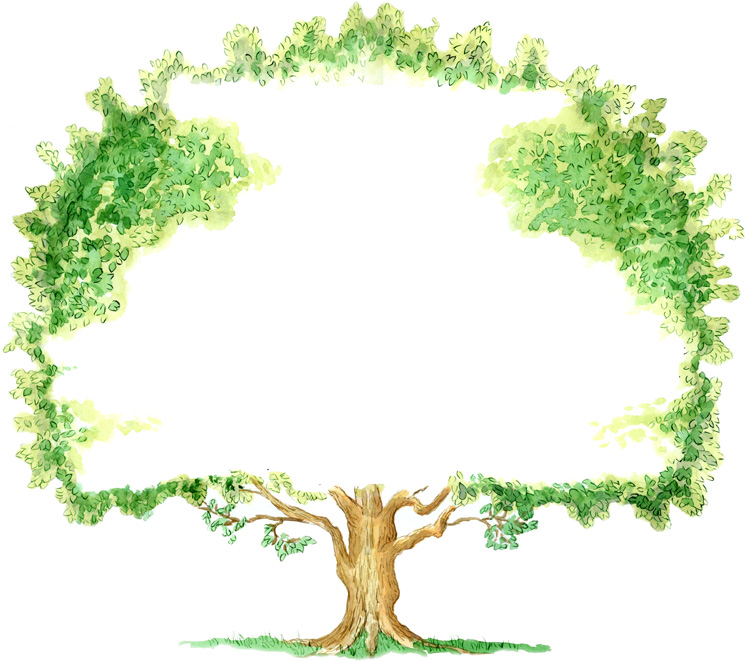 основной целью конкурса является возрождение традиций семейных родословий, содействие и поддержка семейных ценностей. приобщение к работе с архивными материалами, чтению исторической и краеведческой литературы. сохранение и развитие родословных традиций;содействие патриотическому воспитанию детей на основе изучения причастности истории семьи к истории страны и родного края; содействие укреплению семейных традиций и связей между поколениями; сохранение и развитие традиции историко-родословных исследований; приобщение к работе с архивными материалами, чтению исторической и краеведческой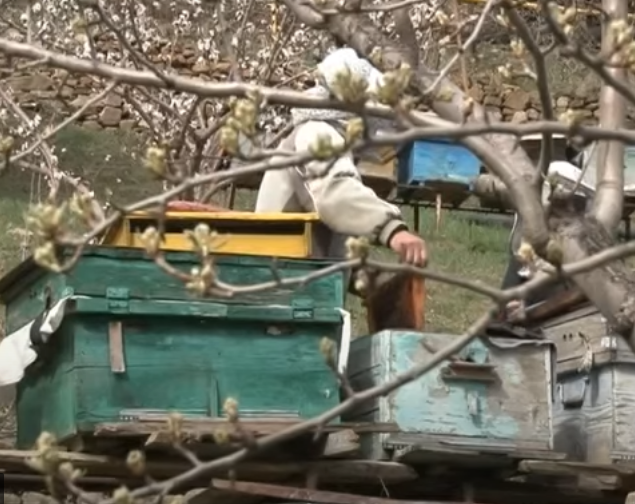 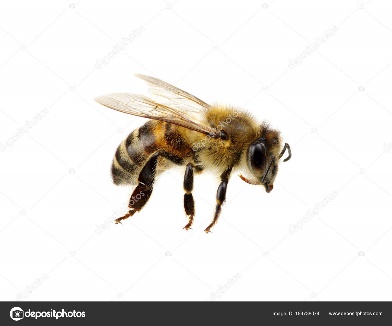 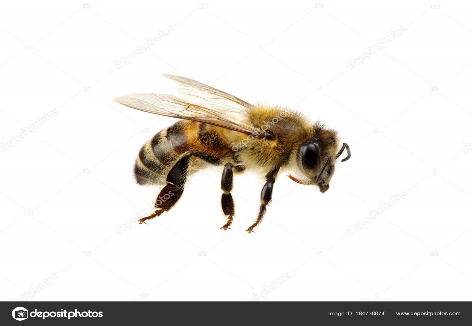 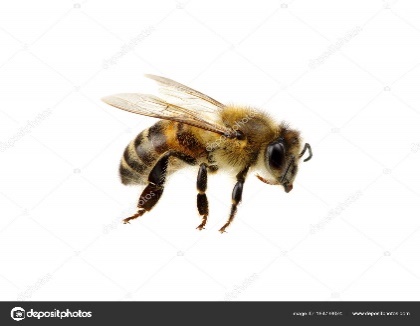 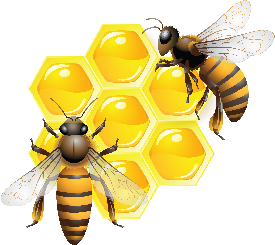 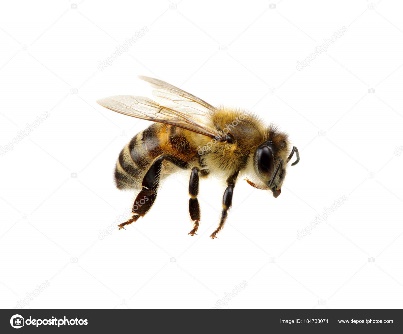 Семья -это мыСемья –это я,Семья- это папа и мама мояСемья – две сестренки мои озорные.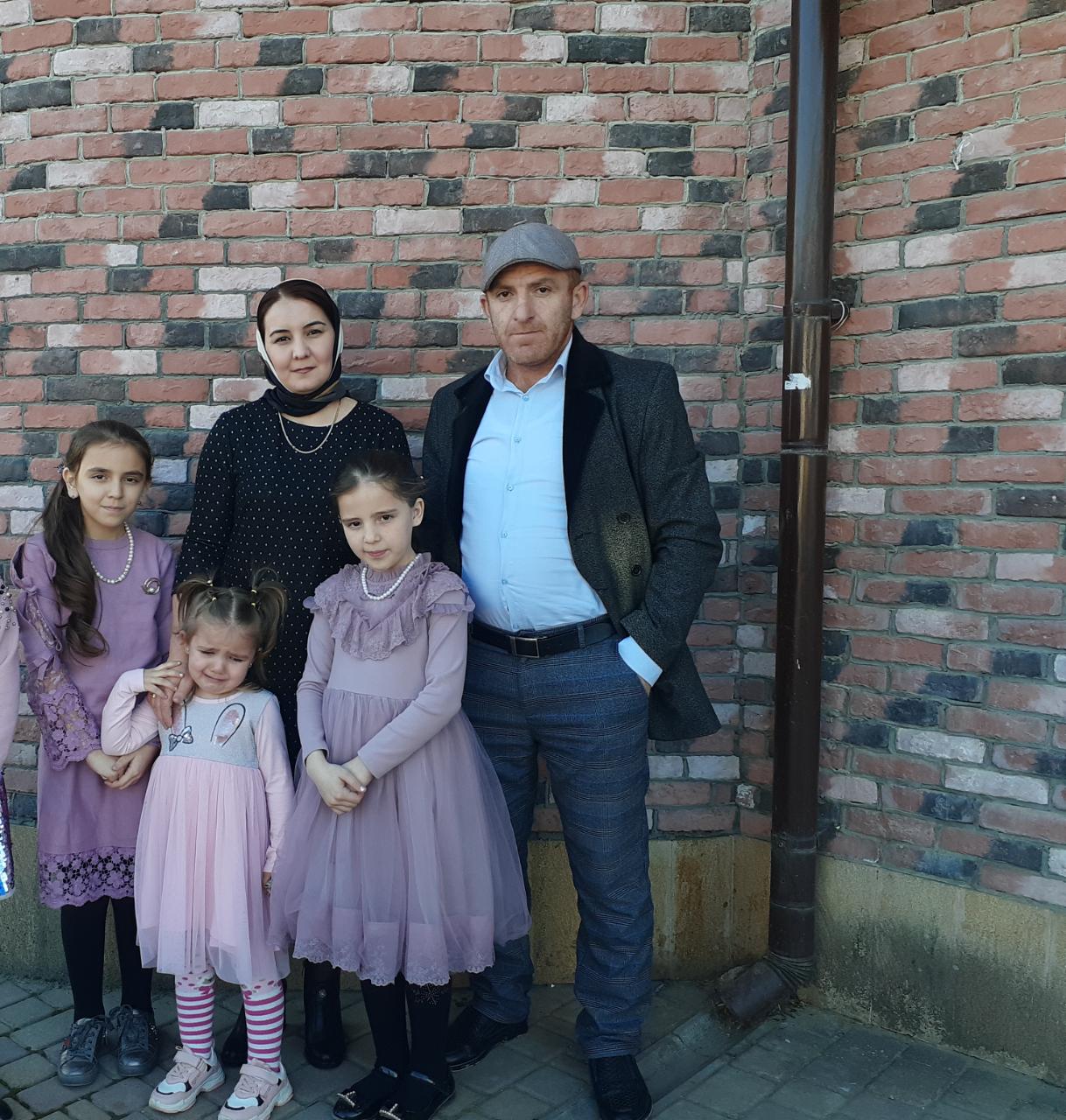 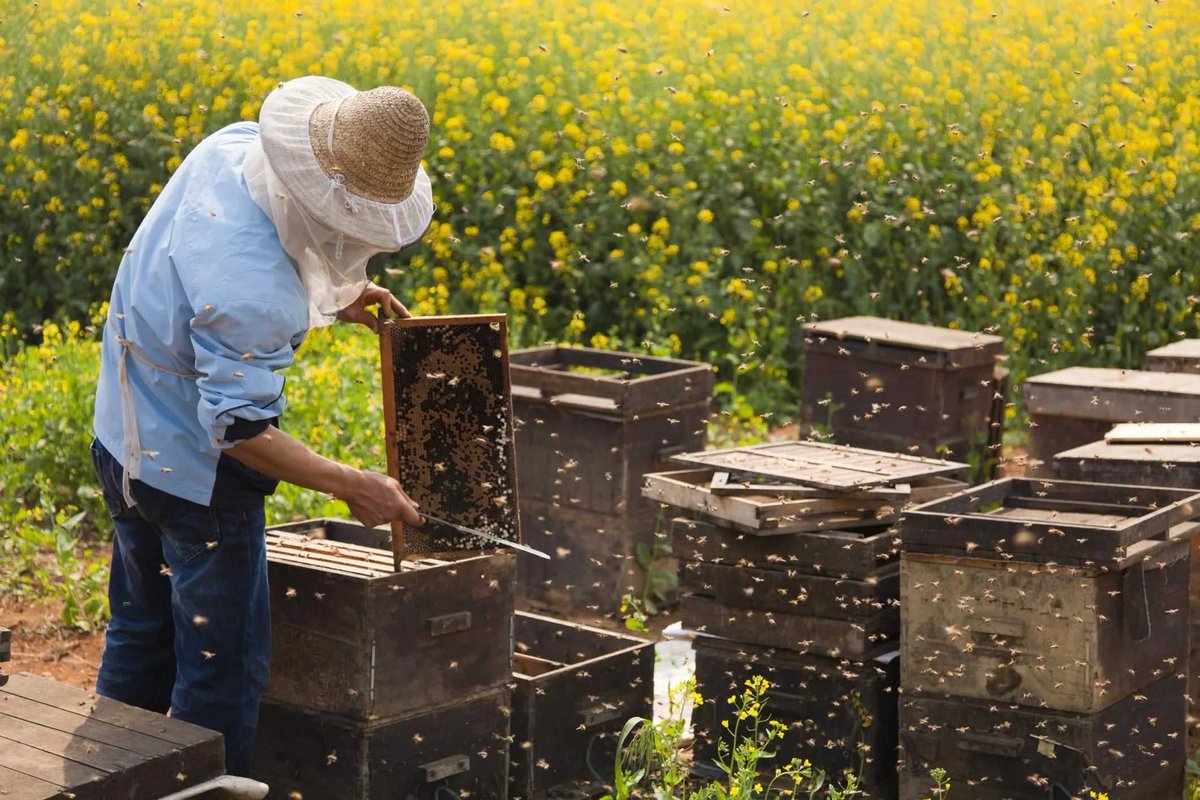 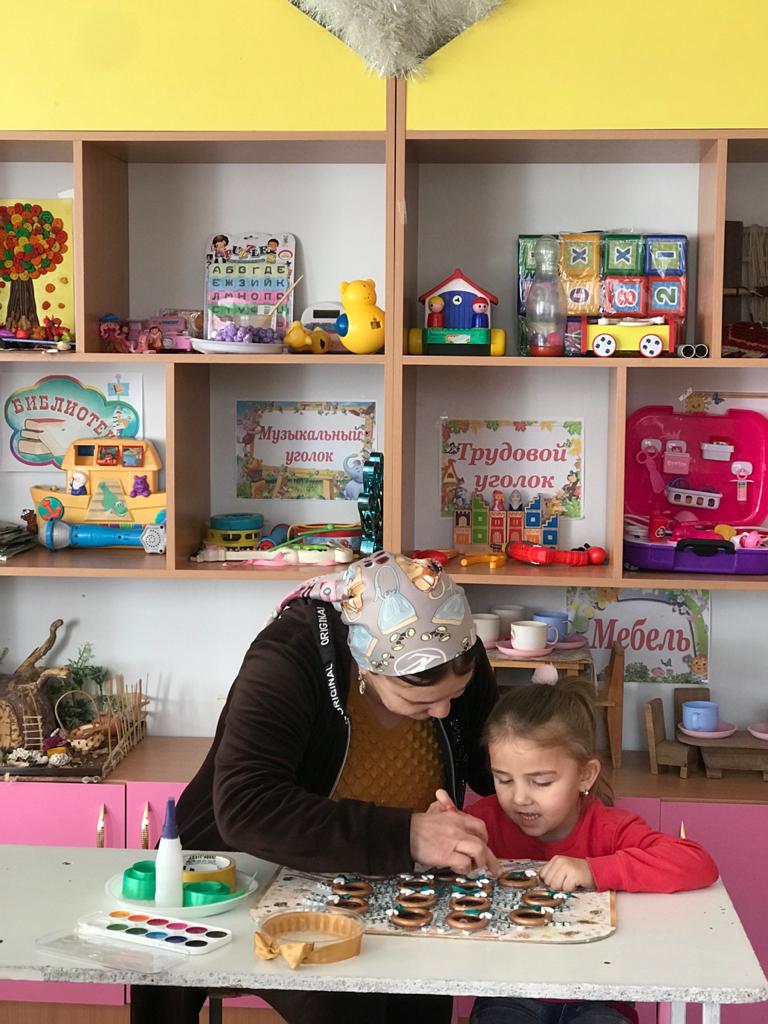 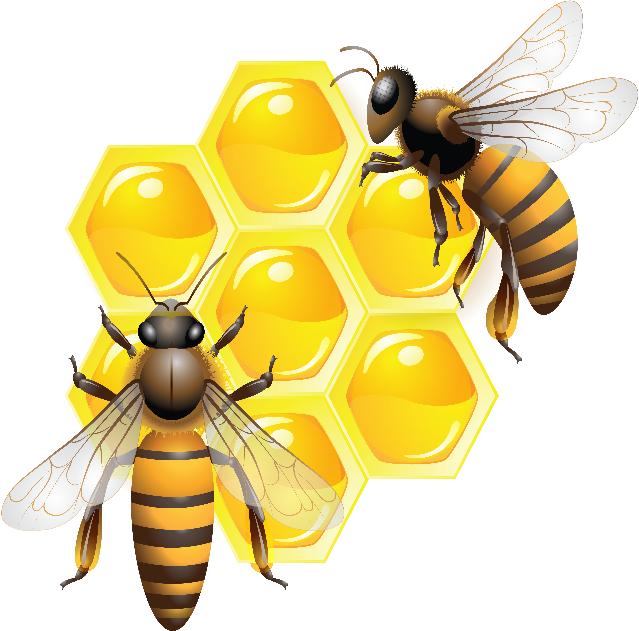 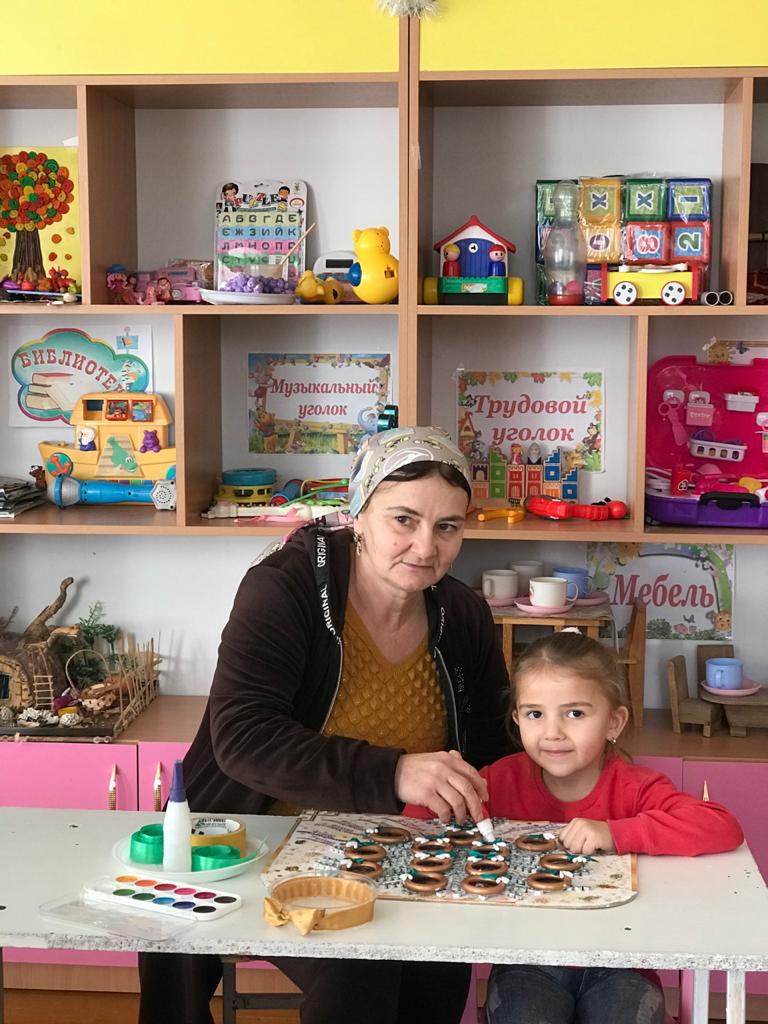 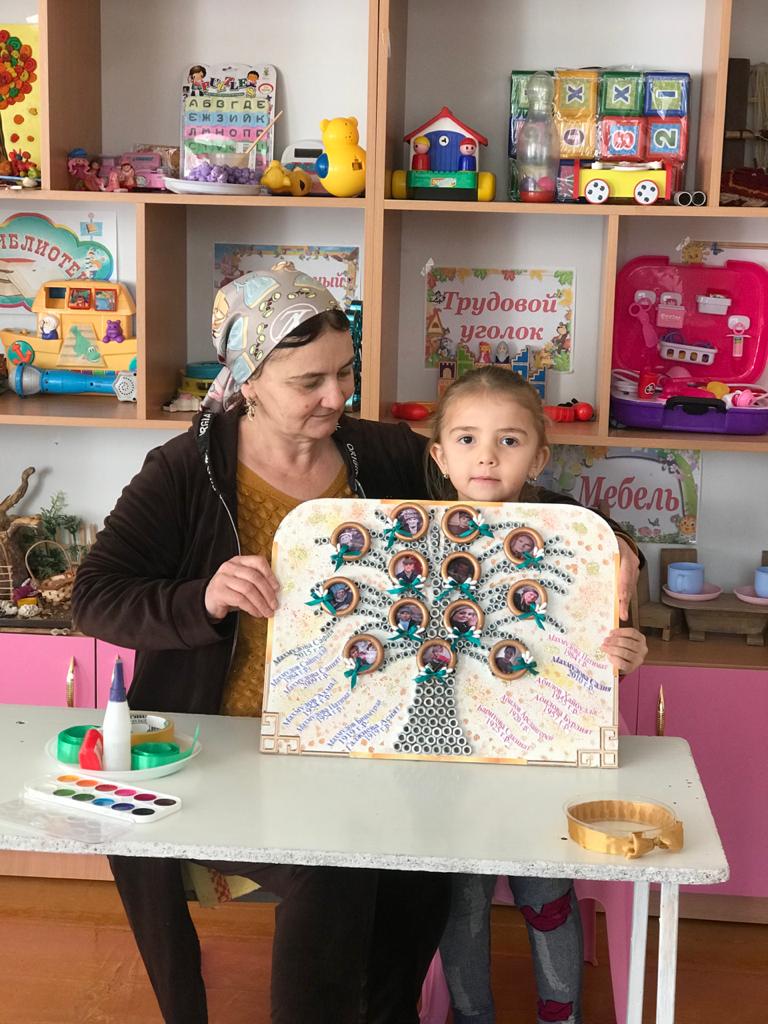 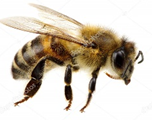 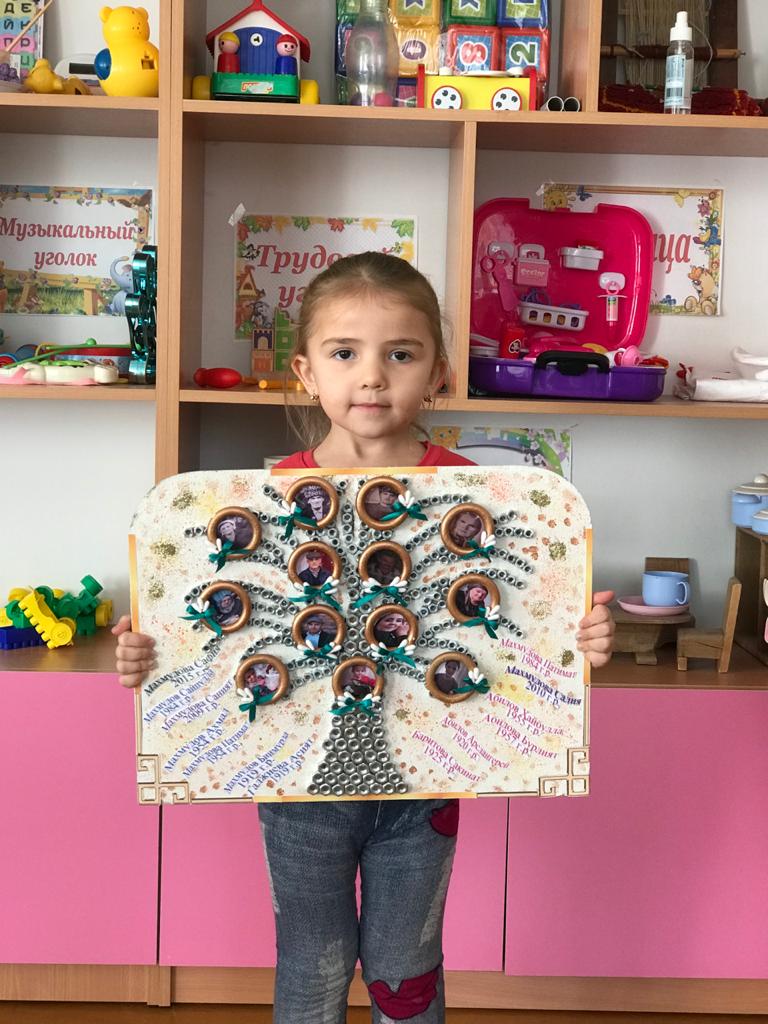 